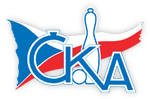 1. KUŽELKÁŘSKÁ LIGA DOROSTU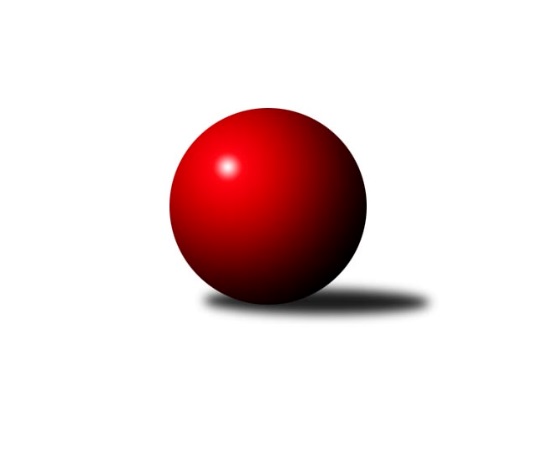 Č.3Ročník 2018/2019	14.10.2018Nejlepšího výkonu v tomto kole: 1568 dosáhlo družstvo: TJ Lokomotiva Česká Třebová1.KLD D 2018/2019Výsledky 3. kolaSouhrnný přehled výsledků:TJ Horní Benešov A	- TJ Jiskra Hylváty	3:1	1513:1408	7.5:4.5	14.10.TJ Lokomotiva Česká Třebová	- KK Zábřeh	3:1	1568:1462	8.0:4.0	14.10.Tabulka družstev:	1.	TJ Lokomotiva Česká Třebová	3	2	1	0	9.0 : 3.0 	24.0 : 12.0 	 1574	5	2.	TJ Horní Benešov A	2	1	1	0	5.0 : 3.0 	13.5 : 10.5 	 1525	3	3.	KK Zábřeh	2	1	0	1	4.0 : 4.0 	10.0 : 14.0 	 1492	2	4.	SKK Primátor Náchod B	2	0	1	1	3.0 : 5.0 	14.0 : 10.0 	 1492	1	5.	TJ Jiskra Hylváty	3	0	1	2	3.0 : 9.0 	10.5 : 25.5 	 1398	1Podrobné výsledky kola:	 TJ Horní Benešov A	1513	3:1	1408	TJ Jiskra Hylváty	Vendula Žižková	117 	 116 	 111 	119	463 	 1.5:2.5 	 465 	 118	123 	 111	113	Matěj Mach	Lucie Mikesková	134 	 136 	 123 	122	515 	 3:1 	 442 	 77	115 	 115	135	Jan Vostrčil *1	Barbora Bártková	140 	 138 	 127 	130	535 	 3:1 	 501 	 132	121 	 109	139	Tomáš Skalarozhodčí: Bilíček Martinstřídání: *1 od 27. hodu Martin BryškaNejlepší výkon utkání: 535 - Barbora Bártková	 TJ Lokomotiva Česká Třebová	1568	3:1	1462	KK Zábřeh	Adam Mísař	137 	 147 	 115 	117	516 	 2:2 	 461 	 109	114 	 116	122	Tomáš Ondráček	Jakub Sokol	127 	 141 	 139 	135	542 	 4:0 	 490 	 117	125 	 115	133	Valerie Langerová	Miloslav Hýbl *1	139 	 113 	 136 	122	510 	 2:2 	 511 	 124	147 	 117	123	Martin Vološčukrozhodčí: Holcová Alenastřídání: *1 od 61. hodu Lukáš UmlaufNejlepší výkon utkání: 542 - Jakub SokolPořadí jednotlivců:	jméno hráče	družstvo	celkem	plné	dorážka	chyby	poměr kuž.	Maximum	1.	Jakub Sokol 	TJ Lokomotiva Česká Třebová	556.75	367.5	189.3	4.8	2/2	(565)	2.	Barbora Bártková 	TJ Horní Benešov A	537.50	353.5	184.0	3.0	2/2	(540)	3.	Martin Vološčuk 	KK Zábřeh	535.00	352.0	183.0	5.5	2/2	(559)	4.	Lucie Mikesková 	TJ Horní Benešov A	517.50	358.0	159.5	5.5	2/2	(520)	5.	Tomáš Skala 	TJ Jiskra Hylváty	510.67	355.3	155.3	10.3	3/3	(522)	6.	Miloslav Hýbl 	TJ Lokomotiva Česká Třebová	509.00	356.5	152.5	10.0	2/2	(519)	7.	Veronika Kábrtová 	SKK Primátor Náchod B	507.00	346.0	161.0	9.5	2/2	(513)	8.	Barbora Lokvencová 	SKK Primátor Náchod B	504.00	358.5	145.5	10.0	2/2	(506)	9.	Matěj Mach 	TJ Jiskra Hylváty	490.33	335.7	154.7	10.7	3/3	(513)	10.	Valerie Langerová 	KK Zábřeh	487.50	340.5	147.0	11.0	2/2	(490)	11.	Vendula Žižková 	TJ Horní Benešov A	470.00	316.0	154.0	11.0	2/2	(477)	12.	Tomáš Ondráček 	KK Zábřeh	469.50	328.0	141.5	14.5	2/2	(478)		Adam Mísař 	TJ Lokomotiva Česká Třebová	509.50	345.0	164.5	7.0	1/2	(516)		Lukáš Umlauf 	TJ Lokomotiva Česká Třebová	502.00	351.0	151.0	12.0	1/2	(502)		Jan Gintar 	SKK Primátor Náchod B	488.00	322.0	166.0	9.0	1/2	(488)		Kryštof Vavřín 	TJ Jiskra Hylváty	310.00	223.0	87.0	29.0	1/3	(310)Sportovně technické informace:Starty náhradníků:registrační číslo	jméno a příjmení 	datum startu 	družstvo	číslo startu
Hráči dopsaní na soupisku:registrační číslo	jméno a příjmení 	datum startu 	družstvo	Program dalšího kola:4. kolo21.10.2018	ne	10:00	KK Zábřeh - TJ Horní Benešov A	21.10.2018	ne	12:00	SKK Primátor Náchod B - TJ Lokomotiva Česká Třebová	Nejlepší šestka kola - absolutněNejlepší šestka kola - absolutněNejlepší šestka kola - absolutněNejlepší šestka kola - absolutněNejlepší šestka kola - dle průměru kuželenNejlepší šestka kola - dle průměru kuželenNejlepší šestka kola - dle průměru kuželenNejlepší šestka kola - dle průměru kuželenNejlepší šestka kola - dle průměru kuželenPočetJménoNázev týmuVýkonPočetJménoNázev týmuPrůměr (%)Výkon3xJakub SokolČ. Třebová5422xBarbora BártkováHorní Benešov A107.25352xBarbora BártkováHorní Benešov A5353xJakub SokolČ. Třebová106.535422xAdam MísařČ. Třebová5162xLucie MikeskováHorní Benešov A103.195152xLucie MikeskováHorní Benešov A5151xAdam MísařČ. Třebová101.425162xMartin VološčukZábřeh5112xMartin VološčukZábřeh100.435113xTomáš SkalaHylváty5013xTomáš SkalaHylváty100.38501